                         HOSPICJUM  SOSNOWIECKIE  IM. ŚW. TOMASZA AP. 41-218 Sosnowiec, ul. H. Dobrzańskiego 131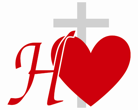 tel. 32 832 94 01 , 32 293 23 13www.hospicjumsosnowiec.plOrganizacja Pożytku Publicznego KRS 0000056797 nr konta : Alior Bank/Sosnowiec  30 2490 0005 0000 4530 2242 6524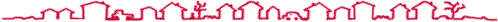 D  O  M  O  W  A     I     S  T  A  C  J  O  N  A  R  N  A    O  P  I  E  K  A       H  O  S  P  I  C  Y  J  N AZałącznik Nr 3 do Zapytania ofertowego  05/EFS 9.2.1/2023…………………………………………… miejscowość, dataNazwa/imię i nazwisko:  ………………………………………………..Adres:	                             ………………………………………………..NIP:		                ………………………………………………..REGON:	                ………………………………………………..OŚWIADCZENIEo baku powiązań z ZamawiającymJa, niżej podpisana/y przystępując do udziału w postępowaniu o udzielenie zamówienia dotyczącego transportu osób starszych,  oświadczam, że nie jestem powiązany osobowo lub kapitałowo z zamawiającym. Przez powiązania osobowe lub kapitałowe rozumie się wzajemne powiązania pomiędzy wykonawcą a zamawiającym lub  osobami upoważnionymi do zaciągania zobowiązań w imieniu zamawiającego lub osobami wykonującymi w imieniu zamawiającego czynności związane z przygotowaniem i przeprowadzeniem procedury wyboru wykonawcy, polegające w szczególności na:  uczestniczeniu w spółce jako wspólnik spółki cywilnej lub spółki osobowej;posiadaniu co najmniej 10% udziałów lub akcji;pełnieniu funkcji członka organu nadzorczego lub zarządzającego, prokurenta, pełnomocnika;pozostawaniu w związku małżeńskim, w stosunku pokrewieństwa lub powinowactwa       w linii prostej (rodzice, dzieci, wnuki, teściowie, zięć, synowa), w stosunku pokrewieństwa lub powinowactwa w linii bocznej do drugiego stopnia (rodzeństwo, krewni małżonka) i/lub pozostawania w stosunku przysposobienia, opieki lub kurateli. ………………………………..………………….……Podpis oferenta lub osoby upoważnionej/    osób upoważnionych do reprezentowania oferenta